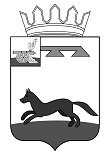 СОВЕТ ДЕПУТАТОВКОРЗОВСКОГО СЕЛЬСКОГО ПОСЕЛЕНИЯХИСЛАВИЧСКОГО РАЙОНА СМОЛЕНСКОЙ ОБЛАСТИРЕШЕНИЕОт 02 июня 2021г. № 6«Об исполнении бюджета Корзовского сельского поселения Хиславичского района Смоленской областиза1 квартал 2021 года»      Заслушав информацию ведущего специалиста Администрации Корзовского сельского поселения Хиславичского района Смоленской области Степину С.М. «Об исполнении бюджета Корзовского сельского поселения Хиславичского района Смоленской области за 1 квартал 2021 года» Совет депутатов Корзовского сельского поселения Хиславичского района Смоленской области РЕШИЛ:Одобрить отчет об исполнении бюджета Корзовского сельского поселения Хиславичского района Смоленской области  за 1 квартал 2021 года:                    по доходам – в сумме  1460,0 тыс. руб.,                    по расходам – в сумме 1582,9тыс. руб.,                    дефицит – в сумме 122,9  тыс. руб.         2. Настоящее решение подлежит официальному размещению в информационно- телекоммуникационной сети «Интернет» на официальном сайте муниципального образования «Хиславичский район» Смоленской области в разделе «сельские поселения».Глава муниципального образованияКорзовского сельского поселения	Хиславичского района Смоленской области                             Е. Н.Антоненков 